МИНИСТЕРСТВО НАУКИ И ВЫСШЕГО ОБРАЗОВАНИЯ РОССИИФедеральное государственное бюджетное образовательное учреждение высшего образования«Российский государственный гуманитарный университет»(ФГБОУ ВО РГГУ)Институт экономики, управления и праваФакультет управленияКафедра управленияМЕТОДИЧЕСКИЕ УКАЗАНИЯ ПО НАПИСАНИЮ КУРСОВЫХ РАБОТПО ДИСЦИПЛИНЕ «СТРАТЕГИЧЕСКИЙ МЕНЕДЖМЕНТ»Наименование и код направления подготовки – 38.03.02 Менеджмент Наименование направленности – «Международный менеджмент» и «Без направленности»Уровень квалификация выпускника – бакалавр Формы обучения – очная, очно-заочная, заочная Москва 2019Методические указания по написанию курсовых работпо дисциплине «Стратегический менеджмент»Составитель:	к.и.н., профессор О.Ю. Артёмов,Ответственный редактор: д.э.н., профессор Н.В. ОвчинниковаСОГЛАСОВАНО:Директор Научной библиотеки© Российский государственный гуманитарный университет, 20191. Общие положения 1.1. Настоящие Методические указания регламентируют общие организационные правила и порядок выполнения курсовых работ на Факультете управления в рамках направления «Менеджмент», 3-й курс), устанавливают общие требования к их содержанию и оформлению, а также    к процедуре аттестации. 1.2. Настоящие Методические указания разработаны в соответствии      с Федеральным законом «Об образовании в Российской Федерации», федеральным государственным образовательным стандартом высшего образования по направлению подготовки 30.03.02 Менеджмент, а также Положением о курсовой работе РГГУ, утв. 28.09.2017 № 01-314/осн. (новая редакция). 1.3. Курсовая работа является необходимым элементом самостоятельной работы и формой контроля учебной работы обучающихся. Курсовая работа направлена на решение студентом частной задачи или проведение исследования по одному из вопросов, изучаемых в рамках дисциплины «Стратегический менеджмент». 1.4. Курсовая работа может быть выполнена как в традиционном виде, так и в виде курсового проекта. При этом последний предусматривает выполнение аналитических расчетов или разработку конкретных мероприятий и предложений. 1.5. Требования к содержанию, объёму и структуре курсовых работ       с учётом специфики направления подготовки студентов по менеджменту, разрабатываются кафедрой управления в виде Методических рекомендаций по подготовке курсовых работ на основе Положения о курсовой работе РГГУ, утв. 28.09.2017 № 01-314/осн. (новая редакция).1.6. Основной целью выполнения курсовой работы является формирование у обучающихся необходимых профессиональных компе-тенций по организационно-управленческой деятельности (Приложение 1):владение навыками стратегического анализа, разработки и осуществления стратегии организации, направленной на обеспечение конкурентоспособности (ПК-3);способность анализировать взаимосвязи между функциональными стратегиями компаний с целью подготовки сбалансированных управленческих решений (ПК-5).1.7. Задачи курсовой работы: углубление уровня и расширение объема профессионально значимых знаний, умений и навыков; формирование умений и навыков самостоятельной организации учебно-исследовательской работы; формирование умения работать с нормативными и другими правовыми актами, методическими материалами, а также с учебной и научной литературой; овладение современными методами поиска и обработки информации и использования информационных ресурсов; развитие у обучающихся логического мышления и умения аргументировано излагать мысли при анализе теоретических проблем и практических примеров, а также умения формулировать выводы и предложения; развитие творческой инициативы, самостоятельности, ответственности и организованности; получение целостного, законченного представления о характере      и специфике работы менеджеров по стратегическому управлению, которое опирается на человеческий капитал, ориентирует производственную деятельность организации на запросы потребителей, гибко реагирует             на вызовы со стороны окружения и позволяет добиваться повышения конкурентных преимуществ;  подготовка профессионалов, свободно и легко ориентирующихся             в современном мире, способных на основе полученных знаний творчески, оперативно, обоснованно и с минимальным риском принимать решения                по вопросам дальнейшего развития современных предприятий, разрабатывать и реализовывать на практике стратегические и текущие планы, увязывать их с основными управленческими процессами внутри организации, осуществлять постоянный мониторинг за изменениями, происходящими в её внутренней и внешней средах, и в соответствии с ними вносить необходимые коррективы в комплекс мероприятий по реализации стратегий;ознакомление обучающихся с подходами и способами разработки стратегий, их сопряжением друг с другом и достижением общего синергетического эффекта;подготовка к государственной итоговой аттестации. 1.8. Курсовая работа по дисциплине «Стратегический менеджмент» пишется и защищается на 3-ем курсе для всех форм обучения. 1.9. Курсовая работа выполняется обучающимся самостоятельно,       под руководством научного руководителя. 1.10. Курсовая работа может стать составной частью (разделом, главой) выпускной квалификационной работы. 2. Выбор темы курсовой работы 2.1. Примерный перечень курсовых работ разрабатывается кафедрой управления на каждый учебный год и утверждается протоколом заседания кафедры в начале учебного года (Приложение 2). 2.2. Примерный перечень курсовых работ разрабатывается профессорско-преподавательским составом кафедры управления с учетом специфики реализуемой образовательной программы и проблем современного стратегического менеджмента. 2.3. Обучающийся может предложить собственную тему курсовой работы, но обязательно обсудить ее на кафедре управления.2.4. После необходимых изменений уточненный Перечень примерных тем курсовых работ вносится в общий комплект документов в рамках ежегодного обновления образовательных программ высшего образования по направлению подготовки 30.03.02 Менеджмент. 2.5. Тема курсовой работы определяется обучающимся совместно            с научным руководителем, исходя из примерного перечня тем, собственных научных интересов студента, целей и траектории обучения. 2.6. Выбор темы обучающийся может сделать под руководством                 как в начале изучения дисциплины, так и в установленные рабочим учебным планом сроки. 2.7. Формулировка темы должна давать ясное представление о том,   что она предполагает решение конкретных практических или теоретических задач, способствующих повышению эффективности управленческой деятельности в области стратегического менеджмента.2.8. Научным руководителем курсовой работы может быть преподаватель, старший преподаватель, доцент и профессор, работающий   на кафедре управления. 2.9. Основными функциями руководителя курсовой работы являются: консультирование по вопросам выбора темы, содержания и последовательности выполнения курсовой работы; оказание помощи обучающемуся в подборе необходимых источников и литературы; контроль хода выполнения курсовой работы; подготовка письменного отзыва на курсовую работу. 2.10. Темы курсовых работ обучающихся и назначение научных руководителей утверждаются на заседаниях кафедры управления и фиксируются в протоколах этих заседаний. 2.11. В процессе написания курсовой работы тема может быть изменена частично или полностью по согласованию с научным руководителем. Измененная тема утверждается на заседании кафедры управления и фиксируется в протоколе заседания. 2.12. Курсовая работа готовится по материалам отечественной  и зарубежной печати, отражающей мировой опыт в области стратегического управления. В этом случае курсовая работа носит обзорный, обобщающий аналитический характер (в том числе развивает положения, выдвинутые той или иной научной школой стратегии). Темы таких курсовых работ могут быть довольно узкими, что отнюдь не умаляет их актуальности. Для них объектом исследования являются научные задачи, проблемы, концепции. В то же время узкая тема должна прорабатываться более глубоко и детально, содержать сопоставительный анализ и обобщение накопленных фактов.2.13. Если в курсовой работе излагаются результаты решения конкретной управленческой проблемы, получившие отражение в периодической печати и демонстрирующие передовой опыт работы современных компаний, организаций, фирм и предприятий, то в ней следует привести не только практическую сторону решения той или иной проблемы, но и представить ее теоретический анализ.В этом случае объектами исследования могут выступать организации,                         в которых обучающиеся проходили производственную практику или стажировку и проводили соответствующее обследование, а также предприятия, являющиеся постоянным (или временным) местом работы студентов (для очно-заочной и заочной форм обучения). 3. Требования к структуре, содержанию и оформлению     курсовой работы 3.1. Структура курсовой работы включает следующие элементы: титульный лист (Приложение 4); оглавление; введение; основную часть; заключение; список источников и литературы; приложения (при необходимости). 3.2. Введение содержит обоснование выбора темы, ее актуальность, формулировку цели и задач работы‚ определение объекта и предмета исследования, определение степени разработанности данной темы, обзор источников и литературы, краткую характеристику структуры работы. 3.3. Основная часть курсовой работы включает главы, разделенные, как правило, на параграфы (подразделы). Эта часть строится на основе научной   и учебной литературы, нормативно-правовых и методических документов, статистического материала, материалов учебной и производственных практик и т.п. Основная часть курсового проекта носит более прикладной характер, пишется на примере конкретного объекта, содержит аналитическую и практические части (Приложение 3).Основная часть курсовой работы может содержать иллюстративный или цифровой материал. Выбор формы представления иллюстративного материала (слайды, таблицы, диаграммы, рисунки, графики, схемы и т.д.) зависит от цели и характера темы исследования, а также установленных требований. Следует учитывать, что любой иллюстративный материал, помещаемый в основную часть курсовой работы должен нести максимум новой полезной информации. Так, например, помещаемые в тексте основной части таблицы относятся по содержанию к аналитическим таблицам, которые являются результатом обработки и анализа цифровых показателей. В конце каждого раздела (главы) могут быть сформулированы, по желанию автора, краткие выводы или резюме.3.4. В заключении обобщаются достигнутые результаты, делаются выводы, намечаются перспективы исследования. Выводы должны быть краткими и четкими, давать представление о содержании, значимости, обоснованности и эффективности разработок. 3.5. Список источников и литературы (Приложение 5) рекомендуется формировать по разделам: источники; литература; ресурсы информационно-телекоммуникационной сети «Интернет». В Список источников и литературы следует включать не менее 10 наименований. Список должен содержать полное библиографическое описание директивных и нормативно-методических материалов, научных и учебных периодических изданий, информационных ресурсов, используемых при написании курсовых работы.3.6. Оформление научно-справочного аппарата должно соответствовать правилам библиографического описания. Оформление научно-справочного аппарата представлено на странице Научной библиотеки сайта РГГУ https://liber.rsuh.ru/ru/student_work.3.7. Аксиоматичным требованием, предъявляемым к языку написания курсовой работы, является безупречная грамотность. Язык изложения выбранной темы исследования позволяет судить о культуре письменной речи ее автора. Наличие орфографических и грамматических ошибок, грубых стилистических погрешностей резко снижают этическую ценность любого, пусть даже новаторского по содержанию, научного исследования. 3.8. Курсовая работа представляется на бумажном носителе (печать на одной стороне листа бумаги формата А4, шрифт Times New Roman через 1,5 интервала, кегель 14. Текст следует печатать, соблюдая следующие размеры полей: левое – , правое – , верхнее , нижнее – .). Допускается представлять таблицы и иллюстрации на листах формата не более АЗ. 3.9. Страницы курсовой работы нумеруются арабскими цифрами. Титульный лист включают в общую нумерацию. На Титульном листе и Оглавлении номер не ставят. Нумерация страниц производится последовательно, начиная с третьей страницы (Введение), на которой, так же как и на последующих страницах, проставляют номер в правом верхнем углу без знаков препинания.3.10. Приложения содержат текстовые документы, графики, диаграммы, схемы, карты, таблицы, а также расчеты, выполненные с применением вычислительной техники. Они служат для иллюстрации отдельных положений исследуемой проблемы или являются результатом предлагаемых рекомендаций автора. Приложения оформляют как продолжение итоговой контрольной работы после списка использованных источников и литературы, располагая их в порядке ссылок в тексте. Каждое приложение следует начинать с нового листа в правом верхнем углу словом «Приложение» и нумеровать последовательно арабскими цифрами (без знака препинания, например, Приложение 1, Приложение 2 и т. д.). В приложении можно указать, на основании каких источников оно составлено.3.11. Научно-справочный аппарат курсовой работы содержит две взаимно-связанные части: список источников и литературы + подстрочные ссылки. Список и ссылки оформляются в соответствии с требованиями, изложенными в действующих государственных стандартах.3.12. Все заимствованные справочные данные, цифровой, статистический и иллюстративный материал, использованный автором в курсовой работе, должен иметь ссылки на соответствующие источники и литературу с указанием номеров соответствующих страниц.3.13. Законодательные и нормативные акты приводятся по официальным изданиям соответствующих ведомств (если таковые имеются). 3.14. Источники и литература на иностранном языке указывается на языке оригинала с соблюдением орфографических норм  для соответствующего языка (в том числе употребление прописных и строчных букв).3.15. Значение всех библиографических сокращений раскрывается в списке сокращений, который помещается перед списком литературы. Список использованных источников и литературы печатается через 1,5 интервала. Иностранные источники располагают в алфавитном порядке, причем сначала перечисляется литература на языках, в основе которых лежит латиница, затем – кириллица и иероглифическое письмо. 3.16. Подстрочные ссылки печатаются через один интервал. Разделяются ссылки двумя интервалами. Подстрочные ссылки используются во всех случаях цитирования произведения других авторов, источников и литературы. Обязательно подтверждаются подстрочными ссылками все факты, цифры и другие конкретные данные, приводимые в тексте, заимствованные из источников и литературы.3.17. Ссылки нумеруются в сквозном порядке арабскими цифрами в пределах всех разделов работы (введения, разделов, заключения и приложений). Использование недоступных материалов, извлеченных из опубликованных изданий, оформляют так: «Цит. по:», «Приводятся по:».3.18. Объем курсовой работы должен составлять не менее 24 страниц машинописного текста. 3.19. Все тексты курсовых работ проходят обязательную проверку на оригинальность в программе «Антиплагиат». 3.20. В случае оригинальности текста курсовой работы не менее 50 % работа допускается к аттестации. 4. Оценка курсовой работы 4.1. Завершенная курсовая работа представляется обучающимся на кафедру управления на бумажном носителе и в электронном (CDR, CDRW, флэшка) виде в PDF-формате.4.2. Правила формирования имени файла с текстом курсовой работы:2019-3-КР-ИЭУП ФУ-М-СМ-ИвановИИгде:2019 – текущий год3 – номер курсаКР – курсовая работаИЭУП ФУ – подразделениеМ – направление подготовкиСМ – аббревиатура от «Стратегический менеджмент» Иванов ИИ – ФИО студента4.3. Курсовая работа должна быть обязательно зарегистрирована в соответствующем журнале на кафедре управления, после чего передается научному руководителю. 4.4. Критериями оценки курсовой работы являются: актуальность и степень разработанности темы; умение сформулировать цель и определить пути ее достижения; владение понятийным и терминологическим аппаратом; владение современными методами поиска и обработки информации; степень владения компетенциями, определенными в федеральном государственном образовательном стандарте высшего образования по направлению подготовки 30.03.02 Менеджмент; творческий подход и самостоятельность в анализе, обобщениях и выводах; полнота охвата первоисточников и исследовательской литературы; научная обоснованность и аргументированность обобщений, выводов и рекомендаций;владение научным стилем речи, орфографическими и пунктуационными нормами;соблюдение всех требований к оформлению курсовой работы и сроков ее исполнения. 4.5. Оценка курсовой работы осуществляется научным руководителем. Обоснование оценки отражается в отзыве научного руководителя. 4.6. По отдельному решению кафедры управления оценка может проводиться по итогам защиты курсовых работ. В этом случае оценка выставляется научным руководителем на основании результатов защиты курсовой работы обучающимся. 4.7. Процедура защиты и состав комиссии определяются кафедрой управления. 4.8. Курсовая работа оценивается дифференцированно («отлично», «хорошо», «удовлетворительно», «неудовлетворительно»). Положительная оценка выставляется в зачетную книжку. 4.9. Полное название темы курсовой работы, ее электронная версия, отзыв и оценка вносятся в Электронную ведомость, размещенную в Личном кабинете преподавателя в соответствии с Инструкцией, приведенной в Приложении 6. 4.10. Невыполнение курсовой работы в установленные сроки или неудовлетворительная оценка считаются академической задолженностью, которая ликвидируется в установленном порядке. 5. Особенности оценки курсовых работ, выполненных     лицами с ограниченными возможностями здоровья 5.1. Порядок оценивания курсовых работ, выполненных лицами с ограниченными возможностями здоровья (далее – лица с ОВЗ) устанавливается с учетом их индивидуальных психофизических особенностей (устно, письменно, с применением электронных или иных технических средств). 5.2. В случае проведения защиты курсовой работы лицо с ОВЗ вправе использовать необходимые технические средства. Слабовидящим обеспечивается индивидуальное равномерное освещение, предоставляется возможность пользоваться увеличивающими устройствами. Глухим и слабослышащим предоставляется возможность пользоваться звукоусиливающей аппаратурой, услугами сурдопереводчика. 5.3. По заявлению лица с ОВЗ в процессе защиты курсовой работы должно быть обеспечено присутствие ассистента из числа работников РГГУ или привлеченных специалистов, оказывающего студенту необходимую техническую помощь с учетом его индивидуальных особенностей. 6. Хранение курсовых работ6.1. Курсовые работы обучающихся и отзывы научных руководителей хранятся на кафедре управления в соответствии с номенклатурой дел два года.Приложение 1Формируемые компетенции, соотнесенные с планируемыми результатами обучения по дисциплине «СТРАТЕГИЧЕСКИЙ МЕНЕДЖМЕНТ»Приложение 2тематика курсовых работ по ДИСЦИПЛИНЕ «СТРАТЕГИЧЕСКИЙ МЕНЕДЖМЕНТ» Приложение 3ПРИМЕРНАЯ СТРУКТУРА КУРСОВОГО ПРОЕКТАпо темам: «Формирование стратегии организации…», «Разработка стратегического плана организации…», «Совершенствование стратегии развития организации…», «Разработка конкурентной стратегии организации (на примере…)»Краткая характеристика организации и ее деятельности:дата основания (регистрации); месторасположение;организационно-правовая форма;состав документов, на основании которых организация осуществляет свою деятельность;цель и задачи деятельности;миссия и ценностные ориентиры;вид выпускаемой продукции (или оказываемых услуг).Описание организационной структуры:тип и вид, а также количество уровней управления;особенности распределения полномочий и функциональных обязанностей по руководящему составу и подразделениям организации.Характеристика персонала организации:общее количество сотрудников;структура должностей;уровень образования;коэффициент текучести. Ознакомление с положением, в котором находится лицо, принимающее решение в области стратегического управления, в соответствии с поставленными задачами и имеющимися в его распоряжении ресурсами.Анализ отрасли и конкурентной ситуации:оценка конкурентных сил на исследуемом рынке по методике М. Портера;исследование движущих сил конкуренции, которые вызывают в отрасли значительные изменения; определение конкурентной позиции организации на основе составления карты стратегических групп основных «игроков» в отрасли; анализ конкурентов; поиск ключевых факторов успеха, обеспечивающих дальнейшее продвижение организации на рынке и повышение получаемой ею прибыли; заключение о перспективах отрасли, её общей привлекательности в краткосрочной и долгосрочной перспективах.Изучение ресурсов и конкурентных возможностей (полученные результаты следует отразить в матрицах SWOT и PEST).Определение конкурентной устойчивости исследуемой организации, что предполагает проведение ее стратегического позиционирования по таким критериям, как: характеристика ассортимента; соотношение цена/качество; используемые технологии;инновационные возможности;финансовое положение; издержки по сравнению с конкурентами; обслуживание клиентов и другие.Выявление и определение симптомов проблемы, для чего рекомендуется прибегнуть к мониторингу рыночной ситуации, используя такие индикаторы, как:уровень конкуренции в отрасли; товарный ассортимент;качество обслуживания;диапазон цен;методы продвижения;группы потребителей;степень предпринимательского риска;динамика показателей объёмов реализации;доля рынка;норма прибыли;рекламации клиентов и другие.Анализ причин возникновения проблемы, в связи с чем для каждого симптома должны быть выявлены основные причины его возникновения с построением между ними соответствующих логических связей, учитывающих действия конкурентов в отрасли, поведение потребителей, изменения факторов внешней среды и др.Определение состава действий по смягчению проявления выявленных проблем, для чего в пределах тех ресурсов и компетенций, которыми располагает исследуемая организация, следует выработать несколько возможных стратегических подходов по улучшению её дальнейшей деятельности.Формулирование/корректировка стратегического видения и миссии.Выдвижение новых приоритетных целей, для чего рекомендуется применение такого инструмента, как «дерево целей».Разработка эффективной конкурентной стратегии, базирующейся на имеющихся в распоряжении исследуемой организации ресурсах, компетенциях и конкурентных возможностях.Обоснование выбора рекомендуемой стратегии и расчет возможных социально-экономических эффектов, связанных с ее применением.Изучение ожидаемых последствий предлагаемых действий.    При этом необходимо определить, какое воздействие предлагаемые меры окажут непосредственно на решаемую проблему.Приложение 4Образец оформления титульного листаМИНОБРНАУКИ РОССИИФедеральное государственное бюджетное образовательное учреждение высшего образования«Российский государственный гуманитарный университет»(ФГБОУ ВО «РГГУ»)Институт  экономики, управления и праваФакультет управленияКафедра управленияВолодина Анжелика ДмитриевнаИсследование роли инновационных стратегий в повышении эффективности деятельности современных организаций (наПРИМЕРЕ ООО «ОМЕГА»)Курсовая работа по дисциплине «Стратегический менеджмент»Студентки 3 курса очной /очно-заочной/ заочной формы обучения Направление – 38.03.02 Менеджмент Направленность – Международный менеджмент (или Без направленности)Научный руководитель:к.и.н., доцент, профессор кафедры управления_______________ О.Ю. АртемовМосква, 20__Приложение 5ОБРАЗЕЦ ОФОРМЛЕНИЯ СПИСКА ИСТОЧНИКОВ И ЛИТЕРАТУРЫСПИСОК ИСТОЧНИКОВ И ЛИТЕРАТУРЫИсточникиОпубликованныеГражданский кодекс Российской Федерации. М.: РИОР, 2019. 704 с..Трудовой кодекс Российской Федерации. М.: ГроссМедиа, РОСБУХ, 2019. 192 с. Федеральный закон от 08.02.98 N 14–ФЗ «Об обществах с ограниченной ответственностью» (с изм. и доп. от 11 июля, 31 декабря ., 21 марта .) / Информационно-правовая система «КонсультантПлюс».Федеральный закон от 02.05.2006 N 59–ФЗ «О порядке рассмотрения обращений граждан Российской Федерации» / Информационно-правовая система «Консультант Плюс».Новый квалификационный справочник должностей руководителей, специалистов и других служащих. М.: Омега-Л. 2017. 393 с.НеопубликованныеУстав ООО «Омега» (новая редакция). М., 2017. 16 с.Бухгалтерские балансы ООО «Омега». М., 2016–2019. Должностные инструкции руководителей и специалистов ООО «Омега». М., 2016–2019.Организационная структура управления ООО «Омега». М., 2019.Стратегия инновационного развития ООО «Омега» на 2018–2025 гг. М., 2018.Штатное расписание ООО «Омега». М., 2019. 3 с.ЛитератураАндреев Г.И. Основы управления предприятием: Учеб. пособие. М.: Финансы и статистика, 2015. 356 с.Архипова Н.И. Организационное управление: Учеб. пособие для вузов / Н.И. Архипова, В.В. Кульба, С.А. Косяченко. М.: РУГУ, 2007. 733 с.Бовыкин В.И. Новый менеджмент. Управление предприятиями на уровне высших стандартов. М.: Экономика, 2017. 352 с.Бородин А. Этапы формирования стратегического потенциала предприятия // Проблемы теории и практики управления. 2018. № 6. С. 95–102.Винокуров С.Г. Модели и методы стратегического и оперативного менеджмента: Монография. М.: Экономика, 2016. 207 с.Друкер П.Ф. Практика менеджмента: Учеб. пособие: пер. с англ. М.: Вильямс, 2007. 400 с.Журавлев П.В. Теория системного менеджмента: Учебник / П.В. Журавлев, Р.С. Седегов, В.Г. Янчевский. М.: Экзамен, 2006. 512 с.Калигин Н.А. Принципы инновационного управления. М.: Финансы и статистика, 2018. 320 с.Новицкий Н.И. Организация, планирование и управление инновациями                    на производстве: Учеб.-метод. пособие / Н.И. Новицкий, В.П. Пашуто / под ред. Н.И. Новицкого. М.: Финансы и статистика, 2019. 618 с.Поршнев А.Г. Управление организацией: Учебник. 4-е изд., перераб. и доп. / А.Г. Поршнев, З.П. Румянцева, Н.А. Саломатин. М.: ИНФРА-М, 2012. 736 с.Пригожин А.И. Методы развития организаций. М.: Финстатинформ, 2003. 712 с.Реген В. Управление инновационным развитием предприятия / В. Реген, Е.А. Ткаченко. СПб.: Изд. В. Регена, 2014. 256 с.Трубочкина М.И. Управление затратами предприятия: Учеб. пособие. М.: ИНФРА-М, 2013. 218 с.Шарапов В.М. Универсальные технологии управления / В.М. Шарапов, Е.В. Шарапова. М.: Техносфера, 2019. 496 с. Справочные изданияДжей Р. Энциклопедия менеджера: алгоритмы эффективной работы / Р. Джей, Р. Темплар. М.: Альпина Бизнес Букс, 2004. 678 с.Друкер П. Энциклопедия менеджмента. М.: Вильямс, 2009. 432 с.Классики менеджмента: Энциклопедия / Под ред. М. Уорнера / Под ред. Ю.Н. Каптуревского. СПБ.: Питер, 2001. 1168 с. Маркетинг: энциклопедия / Под ред. М. Бейкера. СПб.: Питер, 2002. 1200 с.Управление организацией: Энциклоп. словарь / Под ред. А.Г. Поршнева, А.Я. Кибанова, В.Н. Гунина. М.: ИНФРА-М, 2001. Х, 822 с.Адреса Интернет-ресурсовInternational Business Relations Corporation (IBR) [Электронный ресурс]. Электрон. дан. [М.], 2008–2019. Режим доступа: URL: http://www.ibr.ru (дата обращения 11.02.2019).Правительство Российской Федерации [Электронный ресурс]. Электрон. дан. Режим доступа: http://www.government.ru (дата обращения 25.03.2019).Приложение 6Инструкция по работе с функциональным модулем «Курсовые работы» в личном кабинете преподавателяВ разделе «Курсовые работы» пользователю предоставляется возможность:- просматривать список ведомостей по курсовым работам;- заполнять ведомости по курсовым работам.В разделе «Курсовые работы» предоставляется список ведомостей на курсовые работы, которые доступны преподавателю.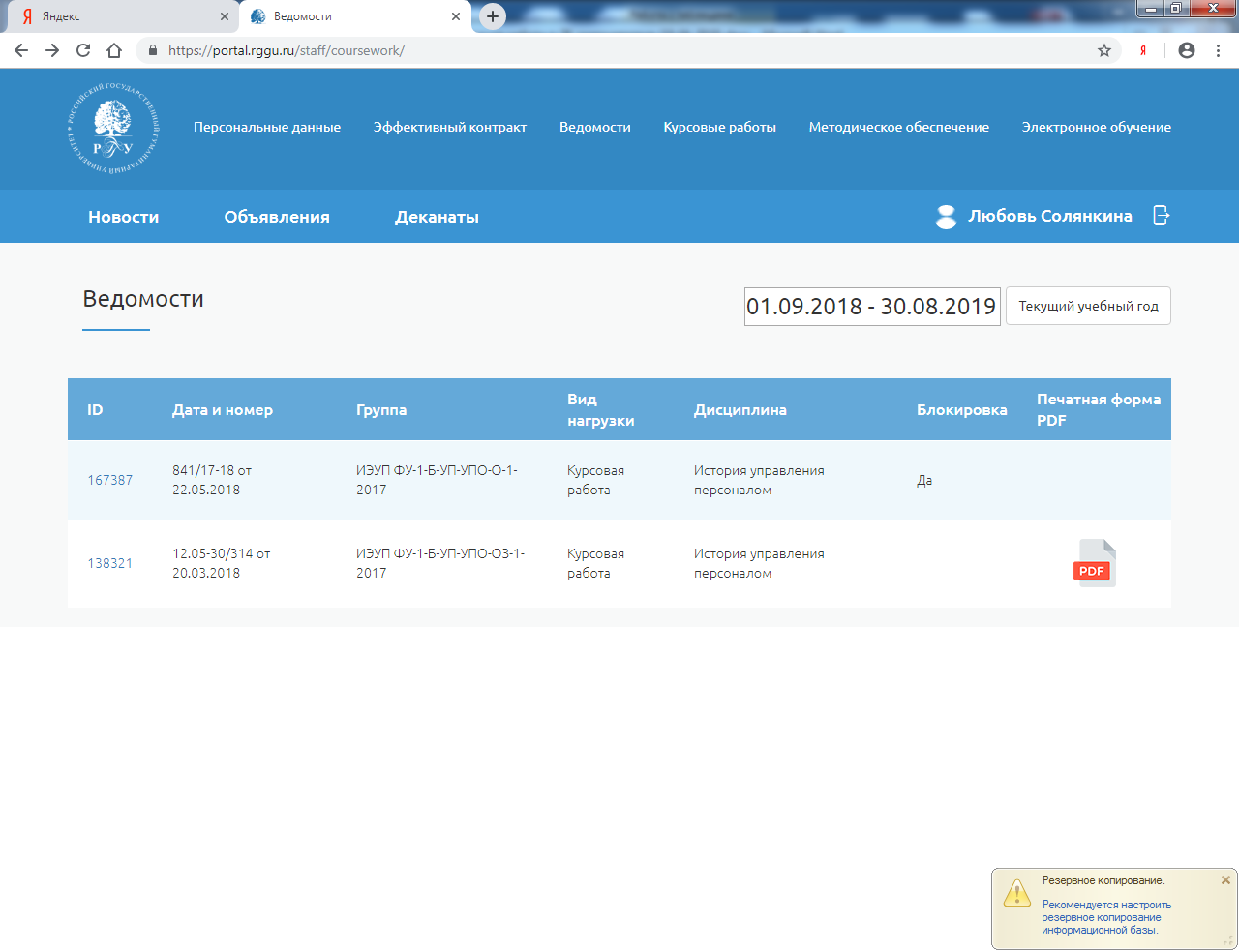 По идентификатору ведомости (колонка ID) пользователь может открыть ведомость для заполнения.Ведомость по курсовой работе  заполняется в следующем порядке:А) Ввод тем курсовых работ по каждому студенту и нажатие на кнопку Тема закреплена. Б) Ввод ФИО руководителя курсовой работы по каждому студенту.В) Прикрепление файла с текстом курсовой работы по каждому студенту в формате PDF.Правила формирования имени файла с текстом курсовой работы:2018-1-КР-ИЭУП ФУ-УП-История УП-ИвановИИгде:2018 – текущий год1 – номер курсаКР – курсовая работаИЭУП ФУ – подразделениеУП – направление подготовкиИстория УП – название дисциплины (аббревиатура дисциплины)Иванов ИИ – ФИО студентаГ) Прикрепление файла с рецензией на курсовую работу по каждому студенту в формате PDF.Правила формирования имени файла с рецензией на курсовую работу:2018-1-РКР-ИЭУП ФУ-УП-История УП-ИвановИИгде:2018 – текущий год1 – номер курсаРКР – рецензия на курсовую работуИЭУП ФУ – подразделениеУП – направление подготовкиИстория УП – название дисциплины (аббревиатура дисциплины)Иванов ИИ – ФИО студента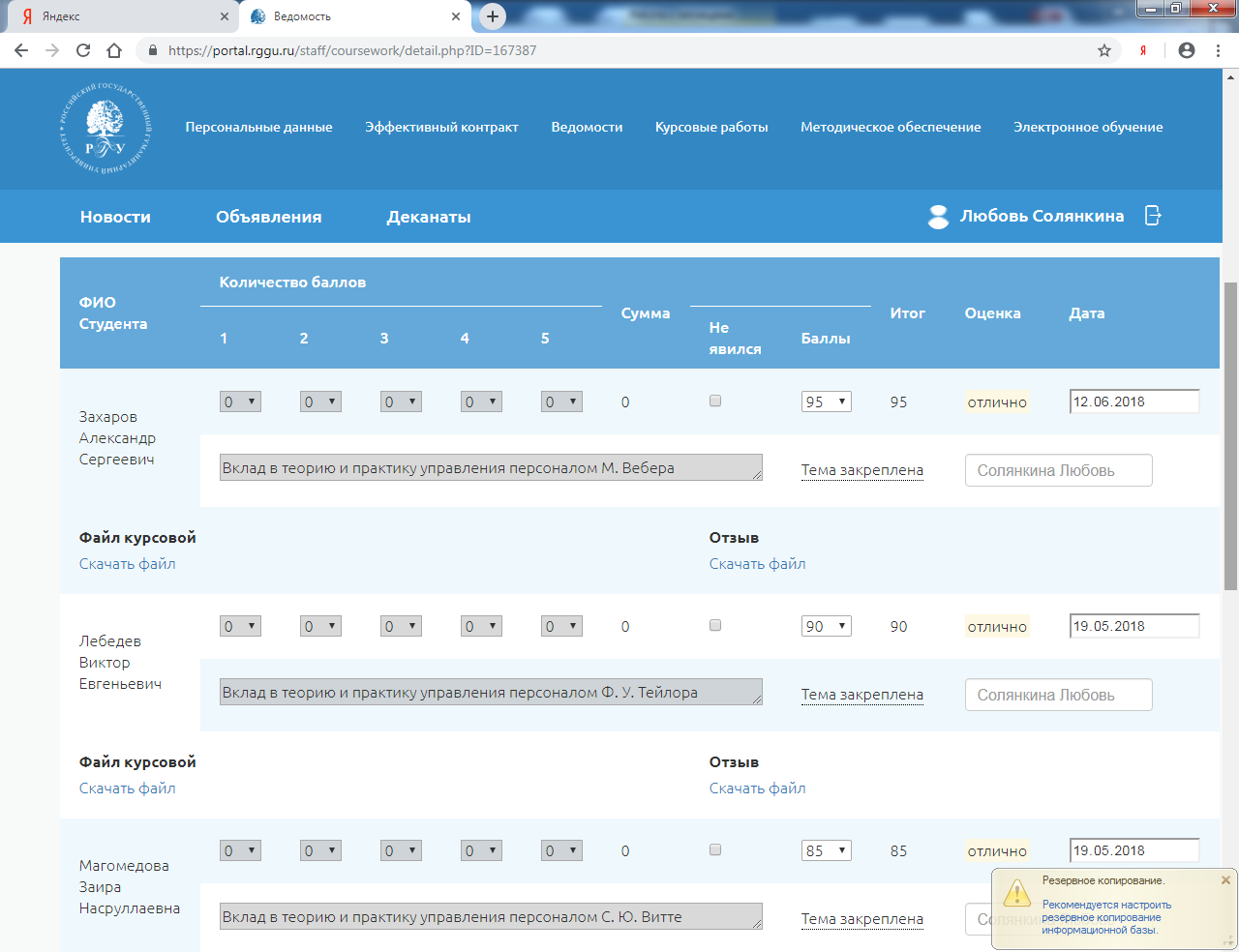 Д) Ввод баллов за курсовую работу по каждому студенту.Е) Ввод даты сдачи (защиты) курсовой работы по каждому студенту.Для сохранения текущих значений баллов в ведомости необходимо нажать на кнопку «Сохранить данные» (доступна для нажатия неограниченное количество раз).Для окончательного завершения заполнения ведомости необходимо нажать на кнопку «Сдать ведомость» (доступна для нажатия один раз).Печатная форма ведомости доступна при нажатии на пункт Открыть PDF. 
Если ведомость находится в состоянии заполнения, то выводится на печать шаблон ведомости (без указания баллов).Если ведомость заполнена, нажата кнопка Сдать ведомость, то при нажатии на пункт Открыть PDF выводится ведомость с заполненными баллами и оценками.УТВЕРЖДЕНОПротокол заседаниякафедры управления№ 1 от 06.09.2019УТВЕРЖДАЮРуководитель ОП ВО «Менеджмент»________________ Н.В. ОвчинниковаКоды компетенцииСодержание компетенцийПеречень планируемых результатов обучения            по дисциплинеПК-3владение навыками стратегического анализа, разработки и осуществления стратегии организации, направленной на обеспечение конкурентоспособностиЗнать: экономические основы поведения организаций и различные структуры рынков; исторический и мировой опыт становления и развития стратегического управления; сущность, содержание, цели, принципы и функции стратегического менеджмента; концепции, подходы, модели и способы разработки стратегий.Уметь: оценивать условия и последствия принимаемых организационно-управлен-ческих решений, опираясь на базовые выводы и рекомендации ученых и практиков, внесших вклад в развитие международной мысли в области стратегического планирования и управления;разрабатывать и реализовывать на практике стратегические и текущие  планы, увязывать их с основными управленческими процессами внутри организации, осуществлять постоянный мониторинг за изменениями, происходя-щими в её внутренней и внешней средах;осуществлять постоянный мониторинг за изменениями, происходящими во внут-ренней и внешней средах организации.Владеть:культурой стратегического мышления;методами и инструментами стратеги-ческого анализа факторов внешней и внутренней сред организации;современными экономико-математи-ческими моделями и компьютерными технологиями имитационного моделиро-вания стратегических процессов на уровне организации в целом.ПК-5Способность анализировать взаимосвязи между функциональными стратегиями компаний с целью подготовки сбалансированных управленческих решенийЗнать: экономические основы поведения организаций и различные структуры рынков; основные виды корпоративных, деловых, функциональных и операцион-ных стратегий, а также особенности их планирования, разработки и реализации в деловой практике современных предприятий.Уметь: разрабатывать и реализовывать на практике стратегические и текущие  пла-ны, увязывать их с основными управлен-ческими процессами внутри организации, осуществлять постоянный мониторинг              за изменениями, происходящими в её внутренней и внешней средах;оценивать условия и последствия принимаемых организационно-управлен-ческих решений, связанных с подготовкой и реализацией функциональных стратегий;Владеть:культурой стратегического мышления;методами и инструментами стратеги-ческого анализа и выбора оптимальных функциональных стратегий; современными экономико-математи-ческими моделями и компьютерными технологиями имитационного моделиро-вания стратегических процессов на уровне функциональных служб и структурных подразделений организации.Наименование темыФ.И.О. СТУДЕНТАГРУППАДАТАРУКОВО-ДИТЕЛЬ1. Эволюция систем стратегического управления в теории и практике международного бизнеса: анализ основополагающих научных идей и их сравнительная характеристика. 2. Исследование особенностей становления и развития стратегического менеджмента в России.3. Стратегическое управление как философия ведения современного бизнеса (на основе зарубежного и российского опыта).4. Стратегический менеджмент как наука и искусство эффективного управления современными организациями (на основе зарубежного и российского опыта).5. Современные стратегические проблемы развития отраслей и пути их разрешения (на примере конкретной отрасли).6. Ключевые факторы успеха в стратегическом управлении и учёт их при разработке стратегии       (на основе зарубежного и российского опыта).7. Исследование оценочных механизмов конкурентного потенциала и силы позиции организации     на рынке (на основе зарубежного и российского опыта).8. Стратегия как средство создания стоимости и повышения прибыли организации в новых условиях хозяйствования (на основе зарубежного и российского опыта).9. Сравнительный анализ методов и инструментов исследования среды в стратегическом менеджменте (на основе зарубежного и российского опыта).10. Сравнительный анализ методов и инструментов разработки стратегий в международной деловой практике (на основе зарубежного и российского опыта).11. Исследование особенностей информационного обеспечения процесса разработки стратегий в деятельности современных организаций (на основе зарубежного и российского опыта).12. Исследование современных подходов к формированию и выбору стратегических альтернатив в международной деловой практике (на основе зарубежного и российского опыта).13. Исследование роли материальных и нематериальных активов в повышении конкурентоспособности современных организаций (на основе зарубежного и российского опыта).14. Исследование роли стратегий научно-технического развития в повышении эффективности деятельности современных организаций (на основе зарубежного и российского опыта).15. Исследование роли производственных стратегий в повышении эффективности деятельности современных организаций (на основе зарубежного и российского опыта).16. Исследование роли стратегии рассредоточенного производства в повышении эффективности управления цепочкой стоимости организации (на основе зарубежного и российского опыта).17. Исследование роли стратегия бережливого производства в повышении эффективности деятельности современных организаций (на основе зарубежного и российского опыта).18. Исследование роли стратегий развития материально-технической базы (ресурсных стратегий)       в повышении эффективности деятельности современных организаций (на основе зарубежного и российского опыта).19. Исследование роли стратегий повышения качества в деятельности современных организаций    (на основе зарубежного и российского опыта).20. Исследование роли финансовых стратегий в повышении эффективности дея-тельности современных организаций (на основе зарубежного и российского опыта).21. Исследование роли стратегий управления человеческими ресурсами в повышении эффективности деятельности современных организаций (на основе зарубежного и российского опыта).22. Исследование взаимосвязей стратегического менеджмента и стратегического маркетинга (на основе зарубежного и российского опыта). 23. Исследование роли стратегий маркетинга в повышении эффективности деятельности современных организаций (на основе зарубежного и российского опыта).24. Исследование роли продуктовых стратегий в повышении эффективности дея-тельности современных организаций (на основе зарубежного и российского опыта).25. Исследование роли стратегий ценообразования в повышении эффективности деятельности современных организаций (на основе зарубежного и российского опыта).26. Исследование роли сбытовых стратегий в повышении эффективности де-тельности современных организаций (на основе зарубежного и российского опыта).27. Исследование роли коммуникационных стратегий в повышении эффективности деятельности современных организаций (на основе зарубежного и российского опыта).28. Исследование роли инвестиционных стратегий в повышении эффективности деятельности современных организаций (на основе зарубежного и российского опыта).29. Исследование роли инновационных стратегий в повышении эффективности деятельности современных организаций (на основе зарубежного и российского опыта).30. Исследование роли стратегий информационного обеспечения в повышении эффективности деятельности современных организаций (на основе зарубежного и российского опыта).31. Исследование роли стратегий концентрированного роста в повышении эффективности деятельности современных организаций (на основе зарубежного и российского опыта).32. Исследование роли стратегий интеграционного роста в повышении эффективности деятельности современных организаций (на основе зарубежного и российского опыта).33. Исследование роли стратегий диверсифицированного роста в повышении эффективности деятельности современных организаций (на основе зарубежного и российского опыта).34. Исследование роли стратегий сокращения в оптимизации деятельности современных организаций (на основе зарубежного и российского опыта).35. Исследование роли стратегий управления рисками в повышении эффективности деятельности современных организаций (на основе зарубежного и российского опыта).36. Исследование особенностей принятия решений в области стратегического управления современными организациями (на основе зарубежного и российского опыта).37. Исследование механизмов управления взаимозависимыми подразделениями на основе стратегического подхода (на основе зарубежного и российского опыта).38. Исследование механизмов управления бизнес-портфелем организации на основе стратегического подхода (на основе зарубежного и российского опыта).39. Исследование механизмов достижения эффекта синергии в международной практике стратегического управления современными организациями (на основе зарубежного и российского опыта). 40. Исследование механизмов управления стратегическими альянсами в международной деловой практике (на основе зарубежного и российского опыта).41. Исследование механизмов стратегического управления современными организациями по слабым сигналам (на основе зарубежного и российского опыта).42. Исследование механизмов управления современными организациями в условиях стратегических неожиданностей (на основе зарубежного и российского опыта). 43. Исследование особенностей содержания и организации деятельности руководителей современных организаций в области стратегического управления (на основе зарубежного и российского опыта).44. Анализ и совершенствование организационно-правового обеспечения деятельности подразделений стратегического планирования и развития (структура, штатное расписание, положение об отделе, должностные инструкции).45. Исследование механизмов управления стратегическими задачами в реальном масштабе времени (на основе зарубежного и российского опыта).46. Исследование механизмов управления современными организациями в условиях стратегических изменений (на основе зарубежного и российского опыта).47. Исследование организационной структуры как объекта стратегических изменений (на основе зарубежного и российского опыта).48. Исследование организационной культуры как объекта стратегических изменений (на основе зарубежного и российского опыта). 49. Стратегическая конгруэнтность и исследование возможных путей её достижения в деятельности современных организаций (на основе зарубежного и российского опыта).50. Анализ проблем стратегического бюджетирования и обоснование возможных путей их решения достижения в деятельности современных организаций (на основе зарубежного и российского опыта).51. Исследование особенностей использования в стратегическом управлении техно-логии построения дорожных карт (на основе зарубежного и российского опыта).52. Исследование особенностей использования в стратегическом управлении системы сбалансированных показателей (на основе зарубежного и российского опыта).53. Исследование места и роли стратегического контроля в предупреждении  кризисных ситуаций в международной деловой практике (на основе зарубежного и российского опыта).54. Анализ основных проблем при разработке стратегий в международной деловой практике (на основе зарубежного и российского опыта).55. Анализ основных проблем реализации стратегий в международной деловой практике (на основе зарубежного и российского опыта).56. Исследование особенностей применения методов и инструментов стратегического менеджмента в деятельности государственных органов власти и управления (на основе зарубежного и российского опыта).57. Исследование особенностей применения методов и инструментов стратегического менеджмента в деятельности органов местного самоуправления (на основе зарубежного и российского опыта).58. Исследование особенностей применения методов и инструментов стратегического менеджмента в деятельности учреждений сферы культуры (на основе зарубежного и российского опыта).59. Исследование особенностей применения методов и инструментов стратегического менеджмента в деятельности учреждений сферы образования (на основе зарубежного и российского опыта).60. Исследование особенностей применения методов и инструментов стратегического менеджмента в деятельности учреждений сферы жилищно-коммунального хозяйства (на основе зарубежного и российского опыта).61. Исследование особенностей применения методов и инструментов стратегического менеджмента в управленческой деятельности некоммерческих организаций (на основе зарубежного и российского опыта).62. Исследование особенностей применения методов и инструментов стратегического менеджмента в деятельности политических партий и общественных движений (на основе зарубежного                    и российского опыта).63. Исследование особенностей разработки стратегий социально-экономического развития города (на основе зарубежного и российского опыта).64. Исследование особенностей разработки стратегий социально-экономического развития региона (на основе зарубежного и российского опыта).65. Исследование особенностей разработки стратегий социально-экономического развития страны (на основе зарубежного и российского опыта).66. Анализ практики разработки и применения стратегий в малом бизнесе (на основе зарубежного      и российского опыта).67. Исследование оценочных механизмов эффективности реализации стратегий (стратегических планов) в деятельности современных организаций (на основе зарубежного и российского опыта).